COORDENADAS GEOGRAFICA ASTRONOMICASLas coordenadas de cada punto de la esfera se miden sobre círculos paralelos al plano fundamental (coordenada ascendente, ap) y sobre círculos máximos perpendiculares al plano fundamental y que se cortan en los polos del eje fundamental (coordenada declinante, dp). Para efectuar su medición se fijan orígenes respectivos en dp0 y ap0. Finalmente, es preciso fijar un sentido, un orden, para la medición de ambas coordenadas.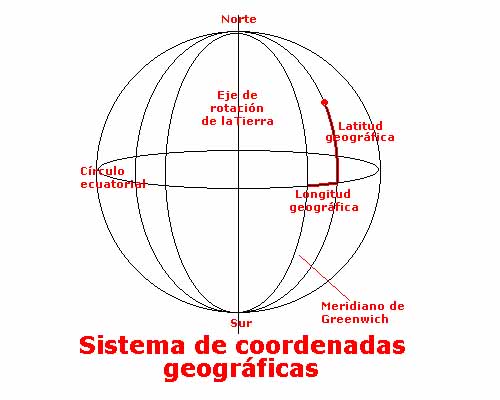 